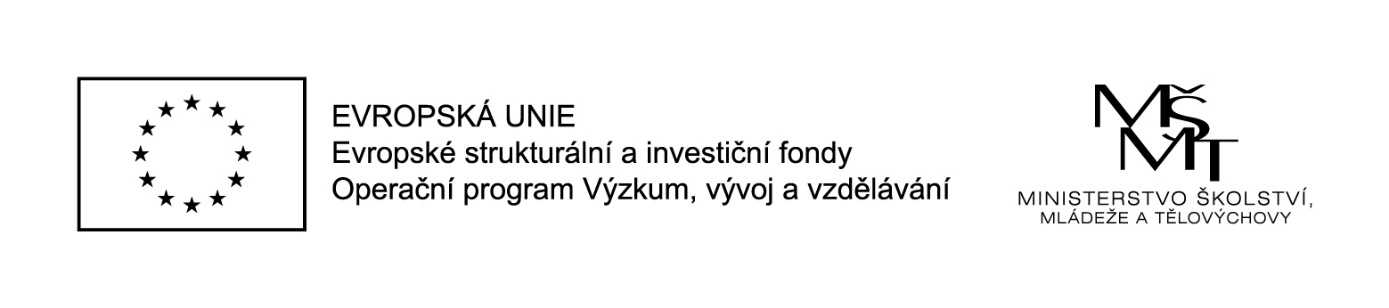 Společně a tvořivě pro životreg. č. P CZ.02. 3. 68/0. 0/0. 0/16 – 023/0005087Zpráva o činnosti projektu – prosinec  2018pokračujeme v individuální práci s žáky s potřebou podpůrných opatření (podpora speciálního pedagoga a školního psychologa)pokračujeme v  aktivitě doučování žáků ohrožených školním neúspěchem mapovali   jsme vhodné pomůcky pro individuální práci s žáky s potřebou podpůrných opatřenívybrali jsme hostitelskou školu (ZŠ Ohradní) a pedagoga  pro aktivitu sdílení zkušenostív rámci publicity projektu jsme informovali na webových stránkách o aktuální činnosti projektu